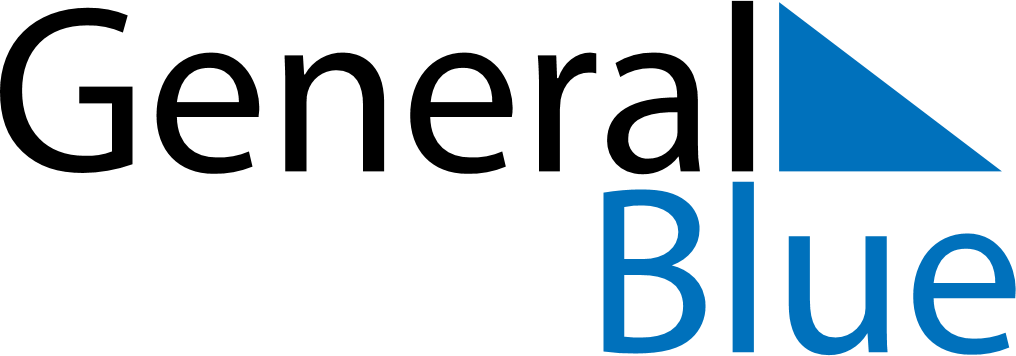 Faroe Islands 2028 HolidaysFaroe Islands 2028 HolidaysDATENAME OF HOLIDAYJanuary 1, 2028SaturdayNew Year’s DayApril 13, 2028ThursdayMaundy ThursdayApril 14, 2028FridayGood FridayApril 16, 2028SundayEaster SundayApril 17, 2028MondayEaster MondayApril 24, 2028MondayFlag DayMay 12, 2028FridayGreat Prayer DayMay 25, 2028ThursdayAscension DayJune 4, 2028SundayPentecostJune 5, 2028MondayWhit MondayJune 5, 2028MondayConstitution DayJuly 28, 2028FridaySt.Olav’s EveJuly 29, 2028SaturdaySt.Olav’s DayDecember 24, 2028SundayChristmas EveDecember 25, 2028MondayChristmas DayDecember 26, 2028TuesdayBoxing DayDecember 31, 2028SundayNew Year’s Eve